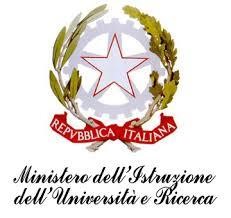 ISTITUTO COMPRENSIVO “J. SANNAZARO”OLIVETO CITRA (SA)Via F. Cavallotti, 15 - Tel. 0828/793037 cf. 82005110653 - C.M. SAIC81300De-mail: saic81300d@istruzione.it sito internet: www.olivetocitraic.gov.itPEC: SAIC81300D@PEC.ISTRUZIONE.IT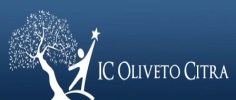 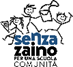 Prot. n. 							                              	OLIVETO CITRA, 02.01.2023Ai docentiAl DSGA/Al Personale ATAAlbo/AttiOGGETTO: Predisposizione documenti per la verifica intermedia del PEI e del PDP  MONITORAGGIO PEI: I docenti coinvolti nella stesura della verifica intermedia prenderanno in considerazione le parti del modello PEI, approvato nel GLO del 25 ottobre o dell’8 novembre 2022, in cui si fa riferimento alla revisione. La verifica intermedia dovrà essere redatta in occasione dei consigli di classe/interclasse/intersezione del mese di febbraio 2023, presentati ai genitori in occasione della consegna delle schede di valutazione I quadrimestre e trasmessi in modalità on line sulla posta elettronica istituzionale alle docenti referenti dell’Inclusione del proprio ordine di scuola entro e non oltre il 17 febbraio 2023.  MONITORAGGIO PDP: Si ricorda che sul sito dell'Istituto Comprensivo, nella sezione Scuola Inclusiva (in area modulistica BES), è pubblicato il format per la verifica intermedia del PDP (per alunni con DSA, per alunni con BES e per alunni stranieri). Il modello, compilato in tutte le sue parti, dovrà essere redatto in occasione dei consigli di classe/interclasse/intersezione del mese di febbraio 2022, presentati ai genitori in occasione della consegna delle schede di valutazione I quadrimestre e trasmessi in modalità on line sulla posta elettronica istituzionale alle docenti referenti dell’Inclusione del proprio ordine di scuola entro e non oltre il 17 febbraio 2023. IL DIRIGENTE SCOLASTICODott.ssa Maria PappalardoFirma autografa omessa ai sensi dell’art. 3 del D. Lgs. n. 39/1993